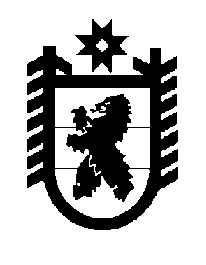 Российская Федерация Республика Карелия    ПРАВИТЕЛЬСТВО РЕСПУБЛИКИ КАРЕЛИЯПОСТАНОВЛЕНИЕот 14 марта 2013 года № 83-Пг. Петрозаводск О внесении изменений в постановление Правительства  Республики Карелия от 5 декабря 2011 года № 333-П Правительство Республики Карелия п о с т а н о в л я е т:1. В наименовании и абзаце втором постановления Правительства Республики Карелия от 5 декабря 2011 года № 333-П  «О Региональной адресной программе по переселению граждан из аварийного жилищного фонда с учетом необходимости развития малоэтажного жилищного строительства на 2011-2012 годы» (Собрание законодательства Республики Карелия, 2011, № 12, ст. 2037; 2012, № 5, ст. 905) слова «2011-2012 годы» заменить словами «2011-2013 годы».2. Внести прилагаемые изменения в Региональную адресную программу по переселению граждан из аварийного жилищного фонда с учетом необходимости развития малоэтажного жилищного строительства на 2011-2012 годы, утвержденную указанным постановлением.            Глава Республики  Карелия                                                               А.П. ХудилайненИзменения,которые вносятся в Региональную адресную программу по переселению граждан из аварийного жилищного фонда с учетом необходимости развития малоэтажного жилищного строительства на 2011-2012 годы1. В наименовании Программы слова «2011-2012 годы» заменить словами «2011-2013 годы».	2. В паспорте Программы:в строке «Наименование Программы» слова «2011-2012 годы» заменить словами «2011-2013 годы»;	в строке «Срок реализации Программы» слова «2011 год - IV квартал 2012 года» заменить словами «2011год - II квартал 2013 года».3. В разделе IV Программы:в абзаце шестом слова «не позднее IV квартала 2012 года» заменить словами «не позднее II  квартала 2013 года»;в таблице «Объем ресурсного обеспечения Программы» в графе «Этапы реализации» слова «2011-2012 годы» заменить словами «2011 -               II  квартал 2013 года».	4. В приложении № 1 к Программе:в графе «Планируемая дата окончания переселения» цифры «04.2012» заменить цифрами «02.2013»;в графе «Планируемая дата сноса МКД» цифры «04.2012» заменить цифрами «02.2013».5. Приложение № 3 к Программе изложить в следующей редакции:2«Приложение № 3 к ПрограммеПланируемые показатели выполнения ПрограммыПриложение к постановлению Правительства Республики Карелия от 14 марта 2013 года № 83-П№п/пНаимено-вание муни-ципальных образованийРасселенная площадьРасселенная площадьРасселенная площадьРасселенная площадьРасселенная площадьКоличество расселенных помещенийКоличество расселенных помещенийКоличество расселенных помещенийКоличество расселенных помещенийКоличество расселенных помещенийКоличество переселенных жителейКоличество переселенных жителейКоличество переселенных жителейКоличество переселенных жителейКоличество переселенных жителей№п/пНаимено-вание муни-ципальных образованийI квар-талII квар-талIII квар-талIV квар-талвсего по годуI                        квар-талII квар-талIII квар-талIV квар-талвсего по годуI квар-талII квар-талIII квар-талIV квар-талвсего по году№п/пНаимено-вание муни-ципальных образованийкв. мкв. мкв. мкв. мкв. мединицединицединицединицединицчеловекчеловекчеловекчеловекчеловекИтого по ПрограммеХХХХ1020,10ХХХХ23ХХХХ571.Сегежское городское поселениеХХХХ348,80ХХХХ7ХХХХ142.Рабочеост-ровское сельское поселениеХХХХ506,90ХХХХ12ХХХХ313.Ляскельское сельское поселениеХХХХ164,40ХХХХ4ХХХХ122013 год0,001020,100,000,001020,10023002305700571.Сегежское городское поселение0,00348,800,000,00348,800700701400142.Рабочеост-ровское сельское поселение0,00506,900,000,00506,90012001203100313.Ляскельское сельское поселение0,00164,400,000,00164,40040040120012».